PLAN DE APOYOINFORME DE ACTIVIDADES PRIMER  PERIODO: DOCENTE: MARIA SONIA BONILLA MOSQUERAEstimados estudiantes y padres de familia, les informamos que el plan de apoyo para el primer período es ponerse al día con la presentación de las siguientes actividades que se han trabajado hasta la fecha, se deben entregar  antes de      marzo del presente año, debido  que hasta,  esta fecha se habilita el sistema para las actividades de refuerzo, se advierte que si no se entregan  en la fecha propuesta se pierde la materia.  COGNITIVATALLER DIAGNOSTICO*Identifica y clasifica un ser vivo y uno inerte.*Clasifica en el salón los seres que la (o) rodean. *Consigna en el cuaderno todos los conceptos explicados del tema visto.*Presenta las evaluaciones escritas (individual y grupal)*Hace la diferencia de la célula  animal de la vegetal. PROCEDIMENTAL*Portada*Resuelve y colorea el crucigrama y sopa de letras de seres vivos.*Resuelve las actividades y realiza  los dibujos pertinentes a la actividad.*Presenta las actividades del cuaderno el día requerido.ACTITUDINAL *Elabora los dibujos de las células y los tejidos.	*Conserva bien organizado los cuadernos.*Participa activamente en las clases*Buena disposición  para el trabajo en las clases.*Resultado en el trabajo de clase.AUTO EVA /COEV*Evaluó mi trabajo en clases*Evalúan mi trabajo en clase.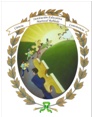 INSTITUCION EDUCATIVA MARISCAL ROBLEDOCOD: GA-FO-61AREA: CIENCIAS NATURALES           DOCENTE: MARIA SONIA BONILLA  MOSQUERA  VERSION: 2PLAN DE APOYO DE PRIMER  PERIODO                      GRADO: cuartoFECHA: 14/06/2012